1st November 2022Dear Parents/Carers,Anti-Bullying WeekAnti-Bullying Week takes place in schools across England each November. This year's Anti-Bullying Week has the theme “Reach Out” and will be happening in school from Monday 14th November – Friday 18th November 2022.  The children will be taking part in classroom and whole school activities which our Anti-Bullying Ambassadors have been involved in organising, and they will also watch a special anti-bullying week assembly. This year we would like the children to wear odd socks to school on Monday 14th November.  Odd Socks Day is where we encourage children to wear odd socks to school to raise awareness and send a very important message to pupils that they should be allowed to be themselves, free from bullying.  Thank you for your continued support.Mrs ClarkeAnti-Bullying Coordinator 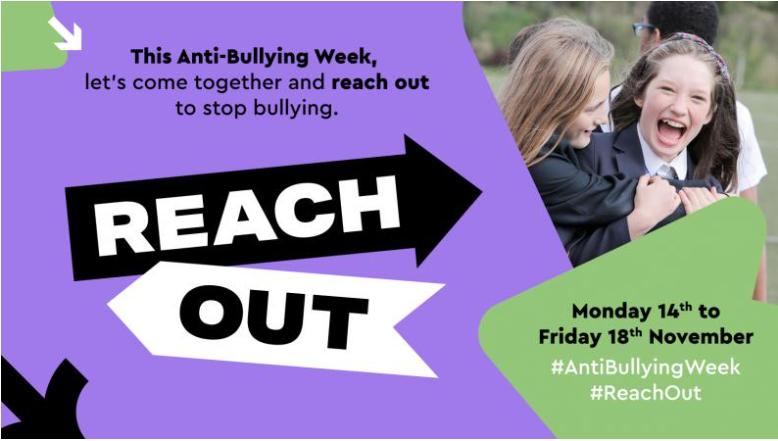 